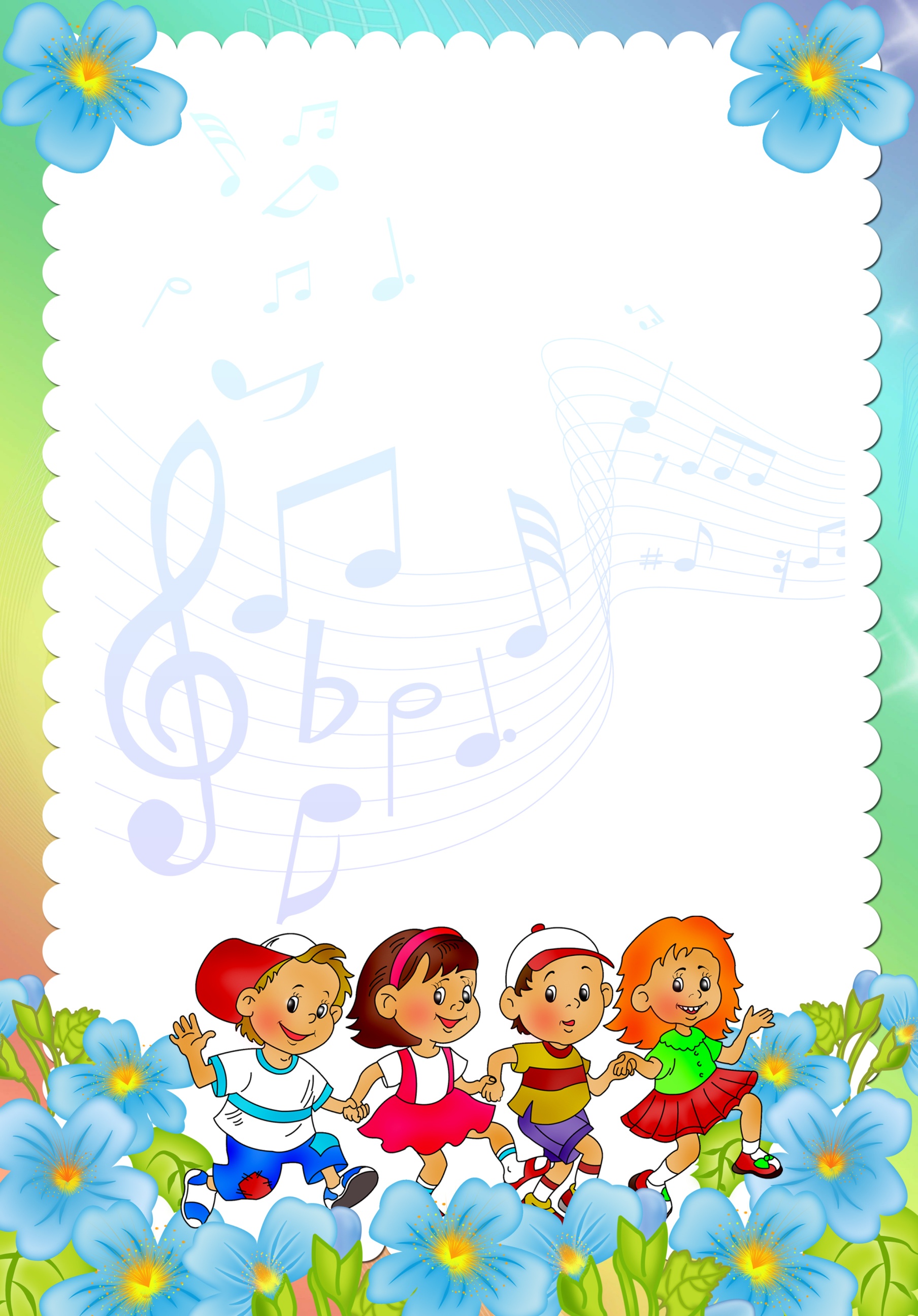                                                           КАЖДЫЙ РЕБЕНОК – МУЗЫКАНТЕсли наполнить пластмассовые «скорлупки» от шоколадных яиц мелкими предметами, получаются самодельные погремушки. С такими самодельными погремушками можно поиграть в очень интересную игру: каждый ребенок дома прячет что-то внутрь «яичка», а когда все собираются вместе, то пытаются по звуку отгадать, что же может так стучать, греметь или звенеть. Обычно дети довольно быстро догадываются о происхождении звуков. Но однажды маленькая девочка принесла скорлупку, которая издавала едва слышные шуршащие звуки. Никто не смог отгадать, что она там спрятала. Даже педагог. И тогда малышка объявила: «В моей скорлупке - пыль!» Казалось бы, что в этом такого? Да то, что пыль может ЗВУЧАТЬ! Тут-то и выяснилось, что мир вокруг нас полонзвуков, из которых рождается музыка. И скорлупки из шоколадного яйца – не просто игра, а самый настоящий музыкальный инструмент – погремушка. А ведь без погремушек сегодня не обходится ни один  уважающий себя рок-ансамбль. Создание такой погремушки является самой настоящей ситуацией изобретения: моделируется возникновение музыкальных инструментов. Возможно погремушка и была одним из первых музыкальных инструментов. Из чего, как и зачем могли сделать ее первобытные люди? Это загадка для детей. А еще охотники слышали звучание тетивы своего лука: это была первая струна, на которой люди играли воинственную или охотничью песнь. А струна, натянутая на коробочку стала прообразом скрипки, гитары, балалайки. Такой «первобытный» инструмент тоже можно создать прямо на глазах у детей: натянуть на спичечный коробок нитку – туго-туго – подергать за нее: коробочка запела!  